Dragi roditelji!Polazak u školu je veliki korak u životu vašeg djeteta. Svaki dan će naučiti nešto novo, od slova i brojeva pa sve do lijepog ponašanja i bontona. Steći će nova prijateljstva, sposobnosti i znanja te će u školi biti i ljubavi i svađe.U svemu tome im moramo biti podrška. Kako bismo postigli najbolje rezultate u odgoju i obrazovanju, moramo surađivati.  Nadam se ugodnoj suradnji u odgoju i obrazovanju Vaših mališana.U nastavku sam vam pripremila neke smjernice koje je potrebno slijediti. Kako je organizirana nastavaNastava se ustrojava u dva obrazovna razdoblja (polugodišta). Prvo polugodište traje od 7. rujna 2015. g. do 23. prosinca 2015. g. Drugo polugodište traje od 11. siječnja 2016. g. do 10. lipnja 2016. g. Nastava je organizirana u prijepodnevnoj i poslijepodnevnoj smjeni. Ujutro počinje u 7:30, a u poslijepodnevnoj smjeni u 13:00 sati. Ne dolaziti rano, učenici ulaze 10 min prije početka nastave u školu.Informacije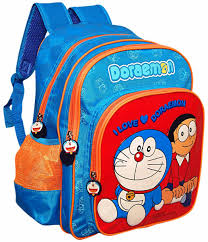 -školska kuhinja (4kn po danu)-fotografiranje (potrebna suglasnost)-osiguranje (potrebna suglasnost)Pribor za prvašića- crtančica, pisanka  A (hrvatskijezik) IAKO će uz Pčelicu dobiti pisanku za početak! 
- pisanka   B (u  2. polugodištu za pisana slova)
- crtančica-2 kom (za prirodu i društvo i glazbenu kulturu)
- bilježnica format A4  (velika s linijama, debele korice) –za lektiru – traje nekoliko godina
- matematička bilježnica za 1. razred (matematika)
- HB olovka, gumica, šiljilo, malo ravnalo, škare, ljepilo, drvene bojice UVIJEK U TORBI- engleski jezik i vjeronauk – po dogovoru- SVE PISANKE I UDŽBENIKE OMOTATI I ZALIJEPITI NALJEPNICU S IMENOM I PREZIMENOM  DJETETA , POŽELJNO PISATI VELIKIM TISKANIM SLOVIMAPRIBOR ZA LIKOVNU KULTURU (PRIBOR STAVITI U JEDNU KUTIJU OD CIPELA NA KOJOJ ĆETE ZALIJEPITI ILI NAPISATI ČITKO TISKANIM SLOVIMA IME I PREZIME DJETETA. POSTUPNO SLAŽEMO PRIBOR.) - tempere, paleta za miješanje boja (kistovi)- kolaž papir
- tuš i drvce
- pastele(masne boje)
- plastelin                                      
- flomasteri
- čaša, krpica, stare novine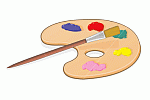 PRIBOR ZA TJELESNU I ZDRAVSTVENU KULTURU
Hlačice (djevojčice tajice/hlačice), patike, bijela majicaPreobuća, papirnate maramice te vlažne maramiceInformativka- bilježnica za komunikaciju između učitelja i roditelja. Pregledavajte informativke svaki ili barem svaki drugi dan. Učenici se u školi obvezno preobuvaju! Učenici, umjesto redovnih kroksica, trebaju imati cvićke/počne koje odmah mogu koristiti i za sat Tjelesne i zdravstvene kulture.